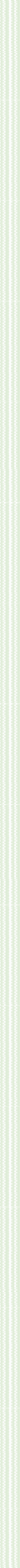 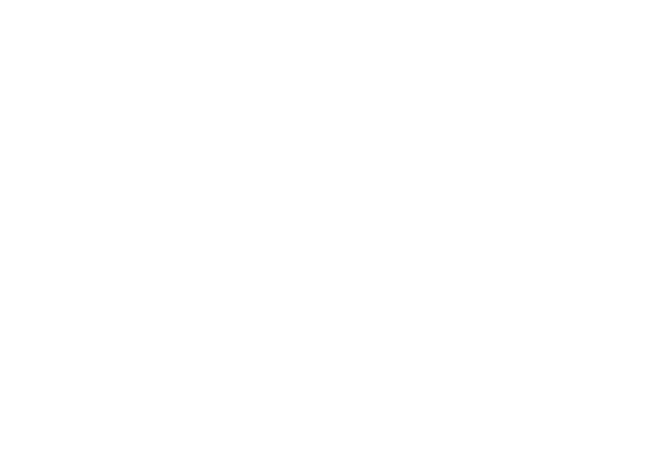 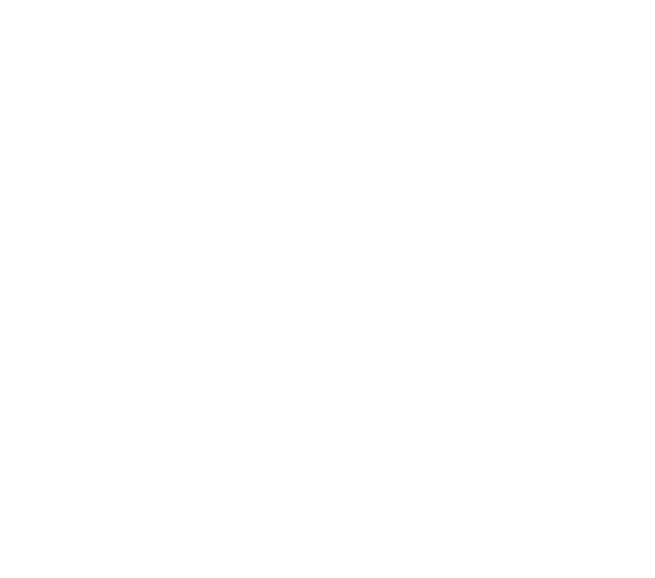 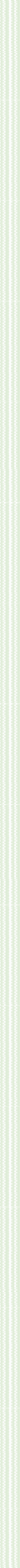 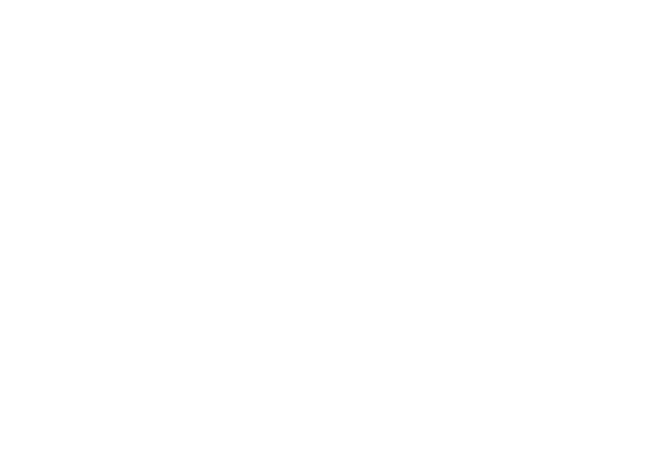 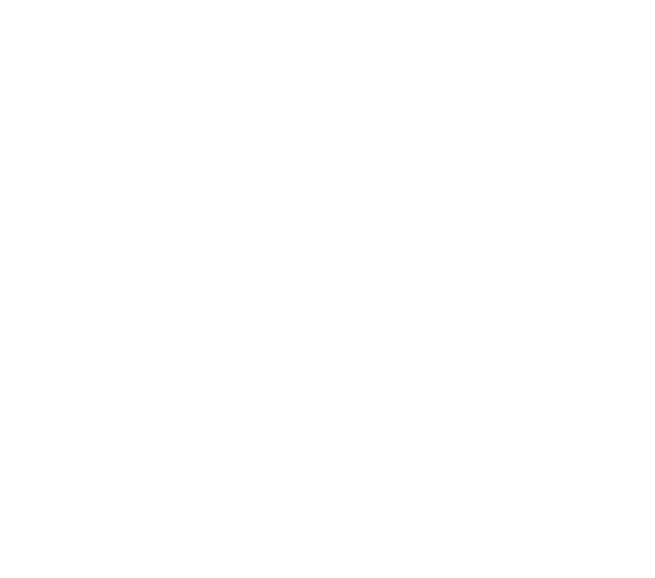 2019Camp Morley : Health and Safety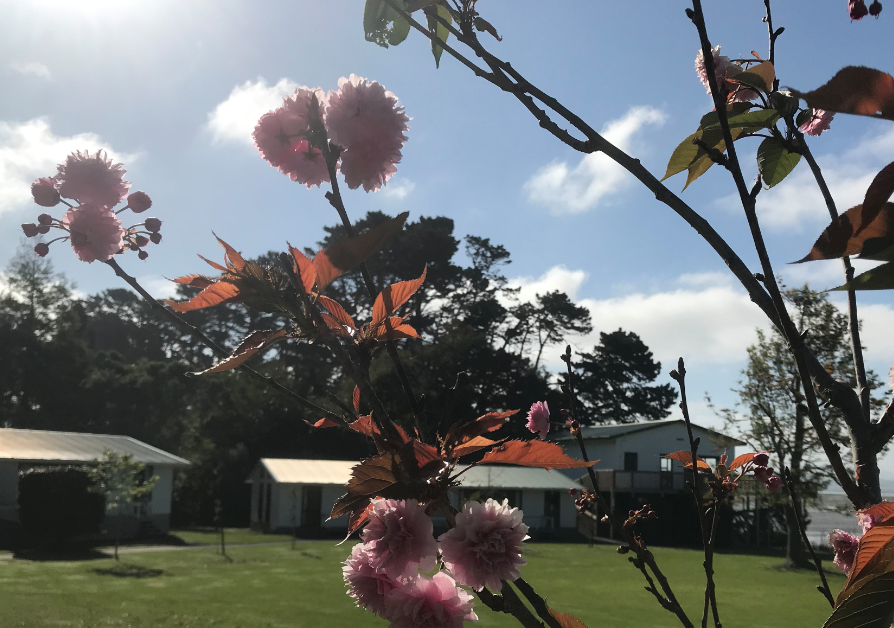       Emergency Procedures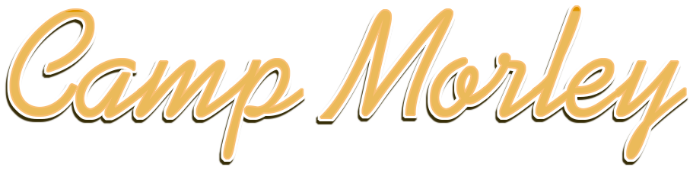 ContentsIntroductionThis management plan outlines how Camp Morley staff, visitors, contractors and others should respond in the event of an emergency. The immediate actions to be taken in the case of common emergencies need to be understood by all occupants.What is an emergency?An emergency is a situation or event that has the potential to seriously affect University property, staff and students. It could occur from any of the circumstances included in this plan and may not be contained to just Camp Morley or its immediate operating area.Designated Responsibility in times of Emergency:  Fire, Earthquake, otherCoronavirus : Cleanliness Responsibilities:Camp Morley continues to recognize, and stay informed of the changing requirements from the Ministry of Health and Central Government in toward responding to expectations of responsive duty of care, cleanliness, community transfer of Coronavirus, gathering places of people, personal and general site hygiene and actioning items of national governance.Camp Morley expect group guest leaders and their participants to be aware of personal hygiene, washing of hands, all surfaces and arriving into Morley with disinfectant for arrival and departure cleaning. Awareness Statement: Camp Morley do not have a cleaning team of people designated to deep clean, disinfect or totally sanitise all areas of accommodation, places of assembly, kitchen and halls and other onsite spaces with each departing and arrival group.  Camp Morley expect arrival groups plan their individual arrival and occupancy CLEANLINESS SAFETY R.A.M PLAN. The focus to be, identify areas of likely camp use and self action spaces that require initial sanitising or special clean that aligns with the groups own RAM : Group camp occupancy safety plan.Camp Morley suggest you plan to arrive with these items to complete all you need to do:Hand sanitizer dispenser bottles ( 8 for accommodation units, 4 for communal male / female toilets, 1 for chefs accommodation, 4 for kitchen working space )   3 x 2l disinfectant concentrate bottles for floor, toilets / shower cubicles  ( Each unit has a shower and toilet, plus main hall, male / female, chefs accommodation, lower floor of smaller beach side hall ) and general group occupant areas of use, general surface areas and other spaces of use. Disposable gloves for the tasks of cleaning.Camp Morley provide: Buckets, brooms, foam mops and general purpose surface cleaning products, including window cleaning solution and cleaning cloth.Group stay occupants are required to complete a thorough clean prior to departure to the same extent of cleanliness action conducted on arrival. Plan your arrival and departure time to complete these declarations of responsibility.At the Main Hall, there are two High Visibility Fluro vests. The group leader must put on the vest to be a visible contact person to the group, and an action assistant should also wear a vest. The Camp Manager will also be wearing a Fluro vest to command instructions.During normal group guest stay, it is expected that your group leader will communicate these key safety rules on arrival:The Camp Managers ( Duncan Evans ) role is an onsite residency role that is partime: know that if not onsite: contact can be made on 027 232 1738No smoking in any buildings at the Camp site.Explain that fire alarms are located in all Units, Halls: break glass and switch down.Fire fighting equipment, extinguishers must only be used in the event of a fire. A $100 fine will be imposed for use of this gear for any other than an emergency. The applies to “ false alarms through wrongful behavior “. and if local fire services arrive because of unreasonable false alarm, a fine of $2000 is possible.Evacuation procedure signs are wall mounted in all buildings.If you hear an alarm siren, evacuate building immediately and go to Assembly Point by playground in the grass area. Explain the need to keep all building exit routes clear of obstruction,Tampering with Fire Alarm devices for other than an emergency will lead to a penalty fine as local emergency services are activated.Ensure any of your group members with a special physical need is provided for.A basic First Aid kit is available at the Camp Office.Not permitted at Camp Morley:  alcohol, drugs, dogs, firearms, speeding or noisy vehicles on driveways, graffiti.Do not enter these designated areas: ( Rear of Camp ): Creek area, Fenced Incinerator, Pump Shed, Garage under Main Hall, Fenced Sewerage area. ( Front of Camp ): Garages and Sheds, Camp Managers Residence and Neighbouring paddocks.Do not go onto to any building roof, inform the Camp Manager for any items to be retrieved.All furniture: mattresses, chairs, tables in Halls and Units and Deck Areas must be returned to their original place.Take care of Camp Buildings, all property items in Units, Halls and Kitchen spaces and report all breakages to the Camp Manager.Quietness is to be observed after 11pm and before 7amGroup leaders, supported by group visitors are all responsible to complete their stay by cleaning all spaces and items, to the same standard as they arrived.Cleaning equipment and fluids are available in all Units, Halls and Toilet areas.Camp Morley will not be responsible for any loss, theft, damage of any personal property for any group or guest during the stay.Camp Morley reserve the right to invoice and be paid for inadequate cleaning, breakages or theft of Camp items, use of Emergency System for anything other than a real Emergency.   Emergency communicationFollowing an emergency at Camp Morley or a regional emergency event, staff, visitors and other users will be kept up to date with information and updates in the following ways:Cell phone (text or call)BellGeneral AlarmSpecific alarmsVerbal ( shouting, talking)Emergency contact infoLayout Map of Camp Morley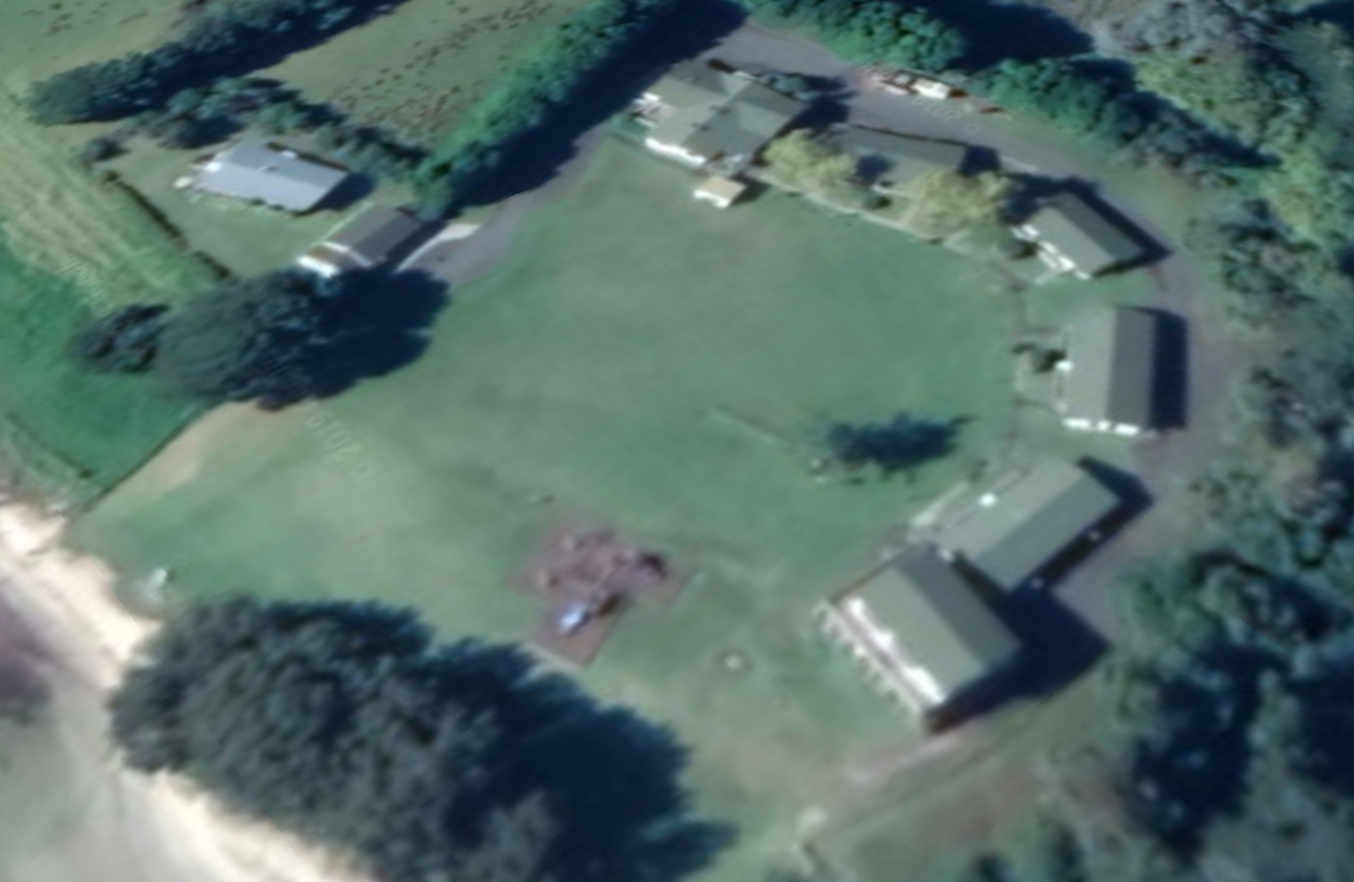 Emergency proceduresBasic Emergency response   While every emergency is unique there are some basic steps to follow when responding to an emergency, outlined below: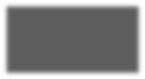 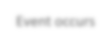 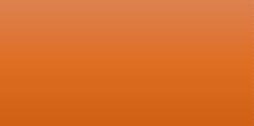 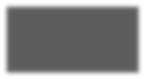 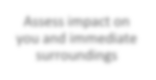 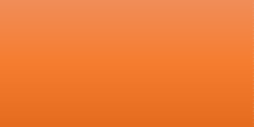 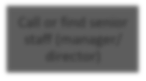 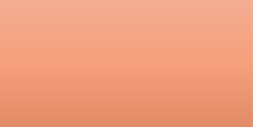 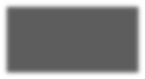 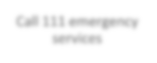 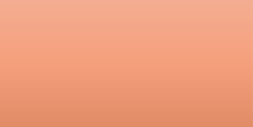 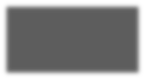 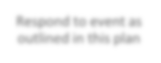 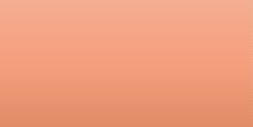 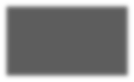 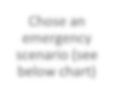 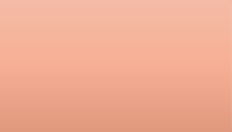 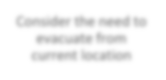 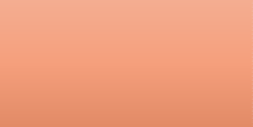 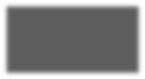 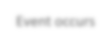 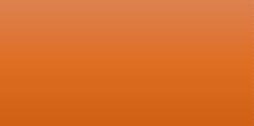 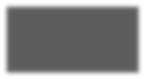 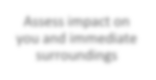 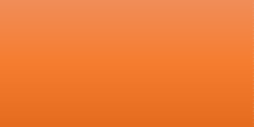 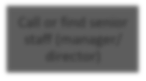 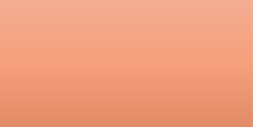 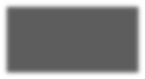 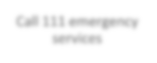 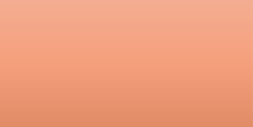 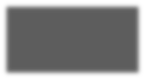 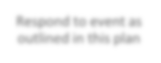 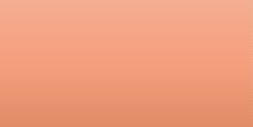 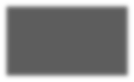 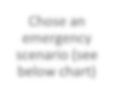 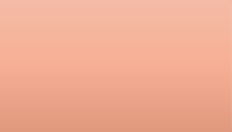 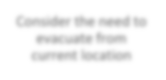 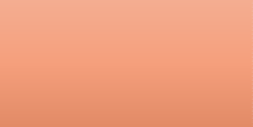 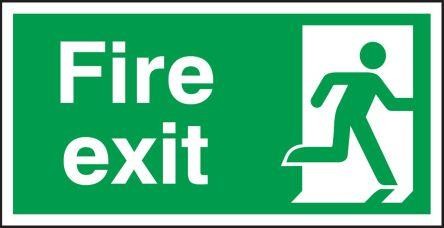 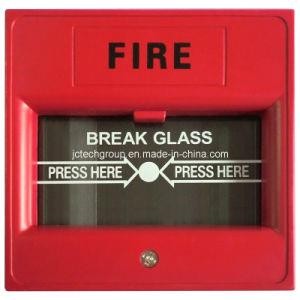 EvacuationEvacuation is defined as the rapid removal of people from immediate or threatened danger in a safe and orderly manner.Evacuation from your current location, building or activity may be required to ensure the safety of staff, visitors and other Camp Morley users in an emergency event.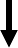 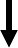 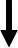 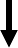 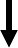 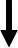 After hours evacuationWhen an evacuation is signalled after normal business hours all adults in a visiting group must:Be prepared to act as building wardens if requiredKnow the location of the assembly areaContact their host Group managers are given the emergency contact details of their host at arrival. Groups must have their own specific list of who is with their group on site at all times. This list must contain persons first and last names, and emergency contact details.Camp Morley Manager or responder emergency services must give the all clear before people return.Other important information:Fire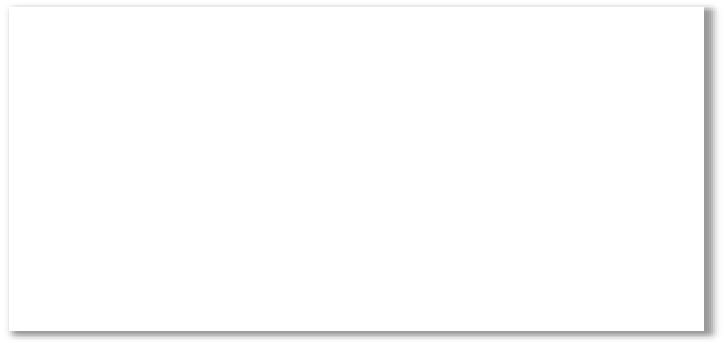 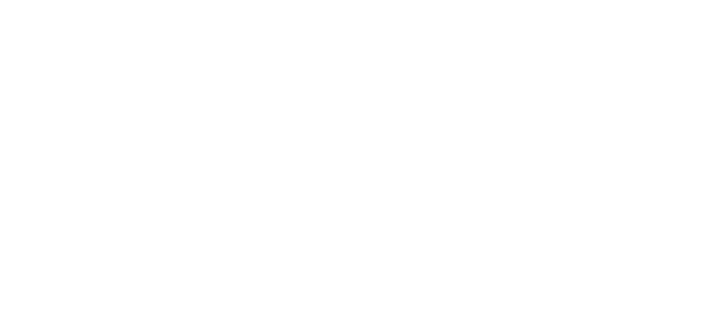 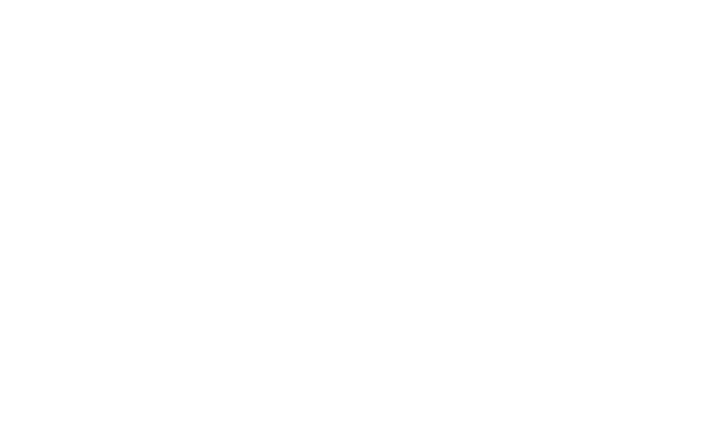 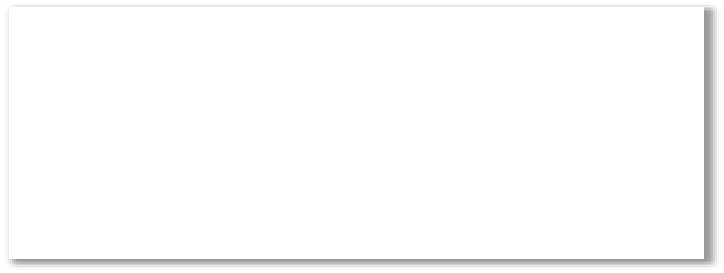 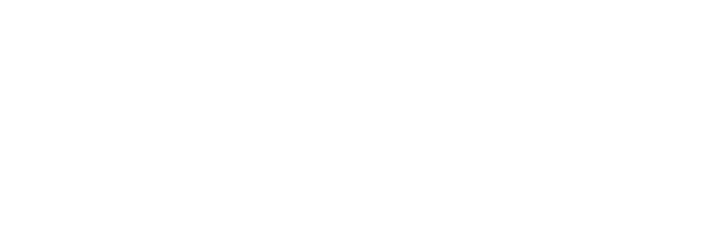 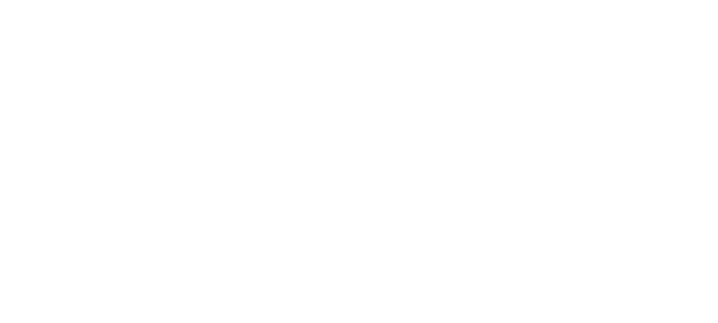 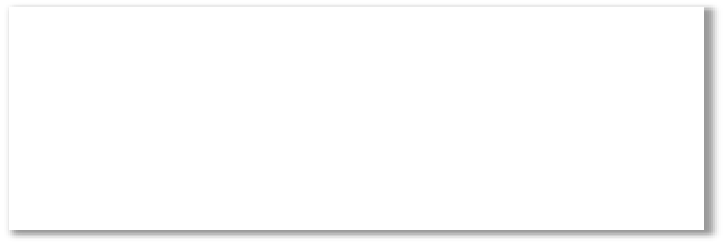 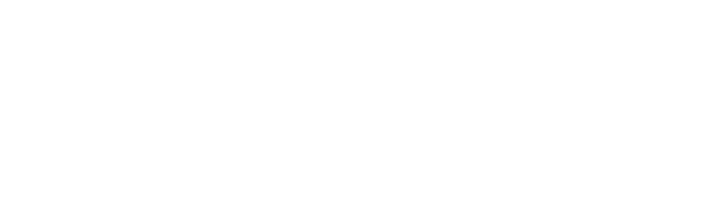 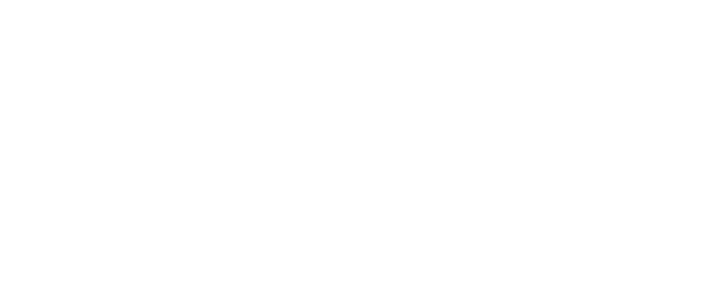 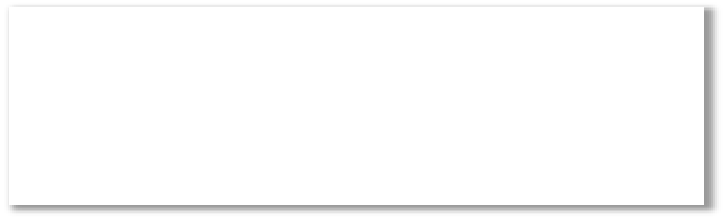 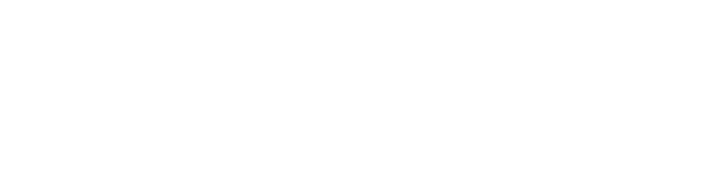 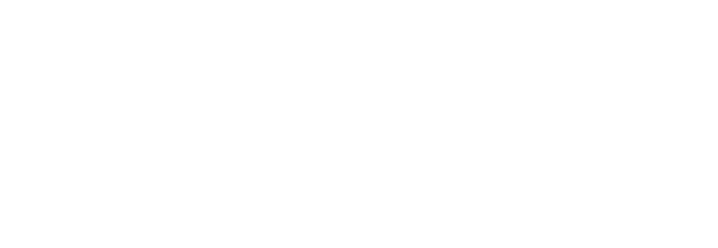 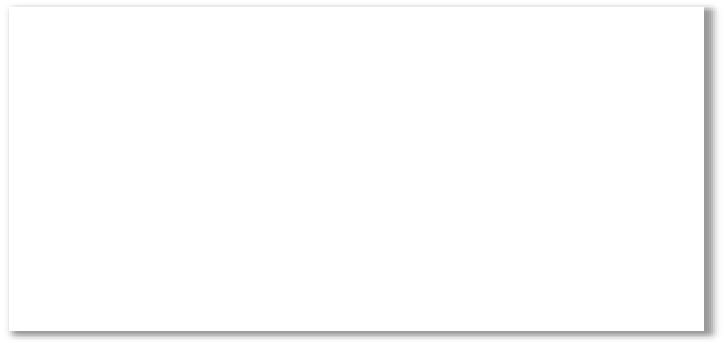 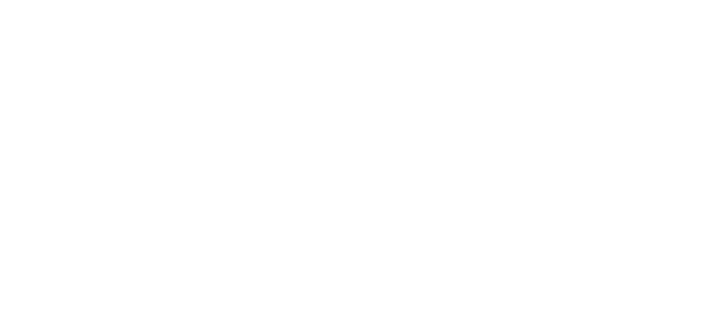 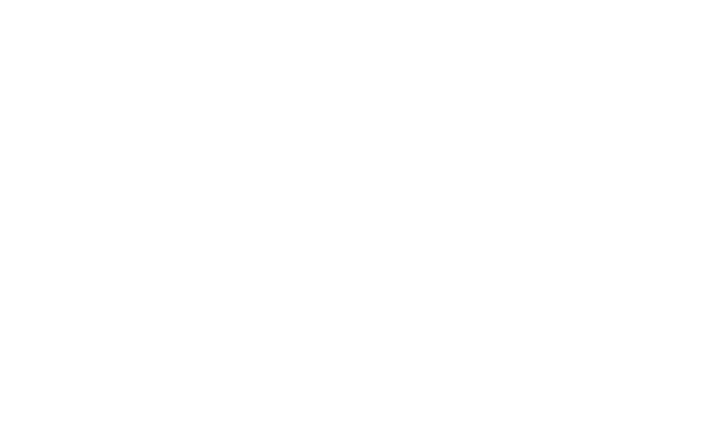 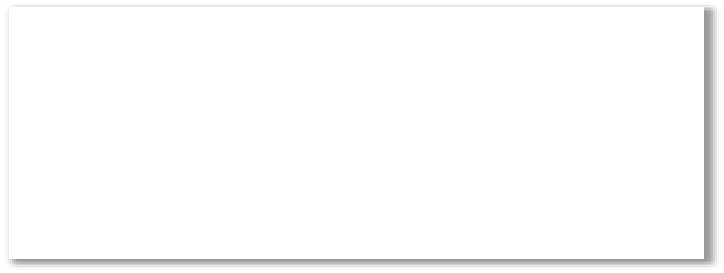 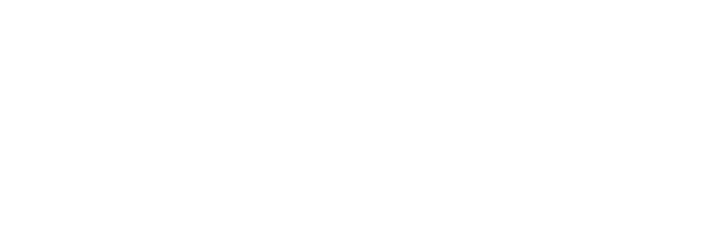 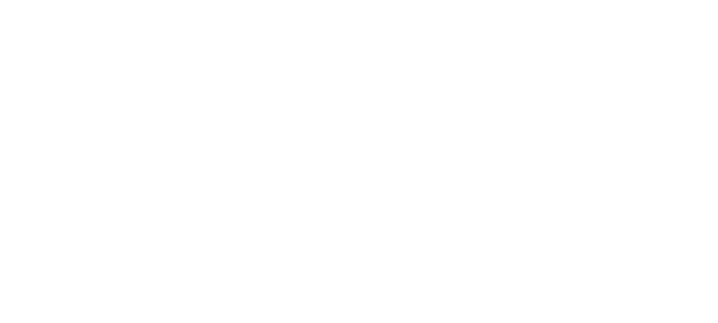 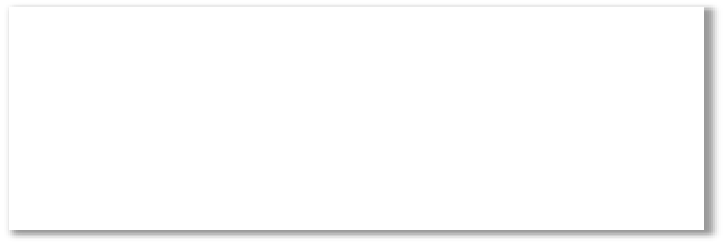 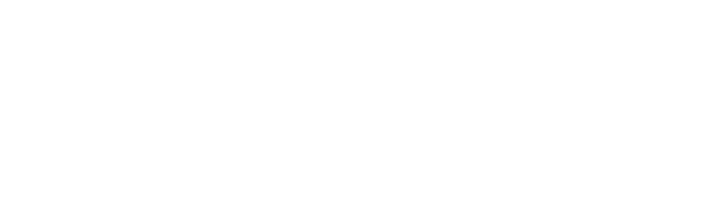 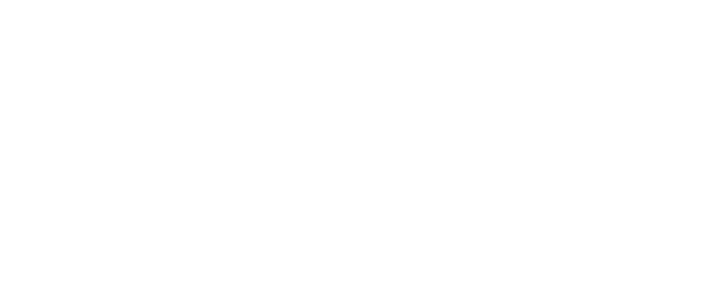 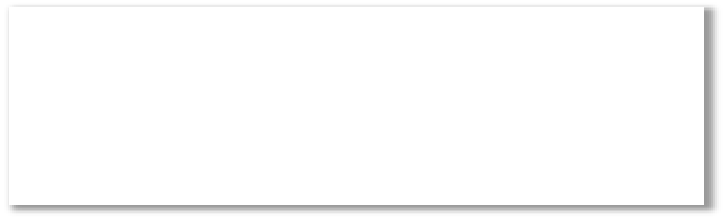 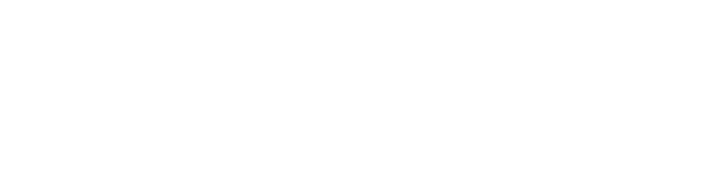 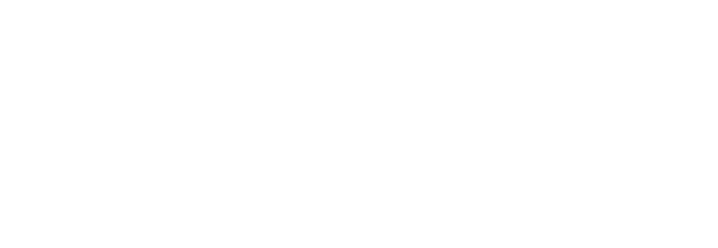 Eart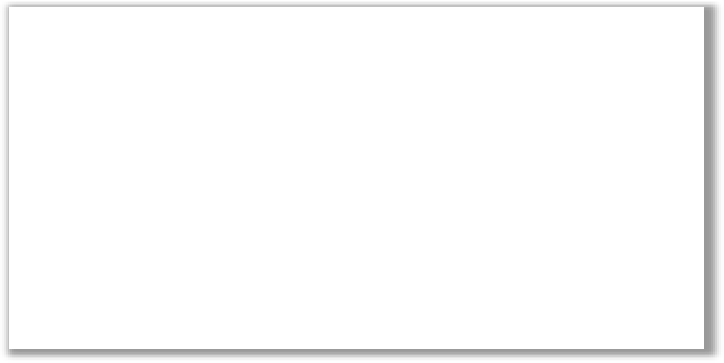 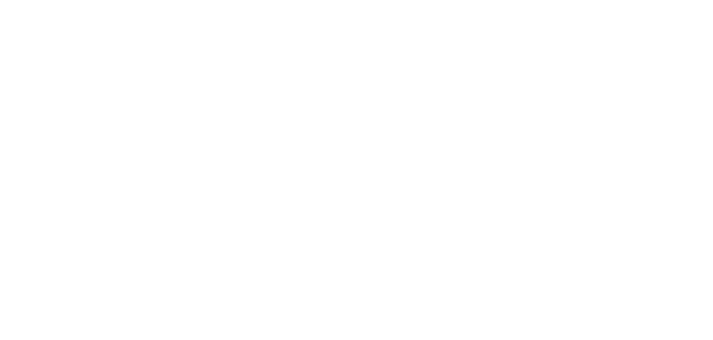 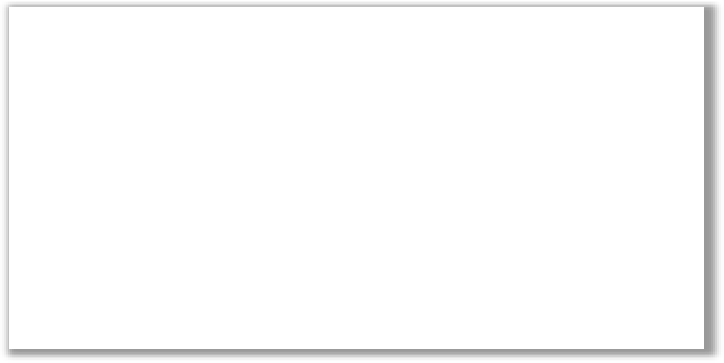 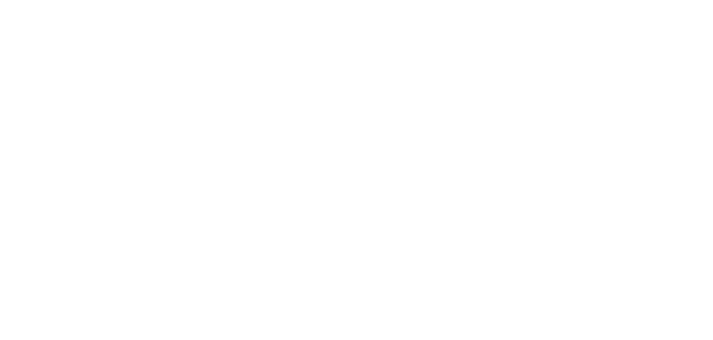 Severe weather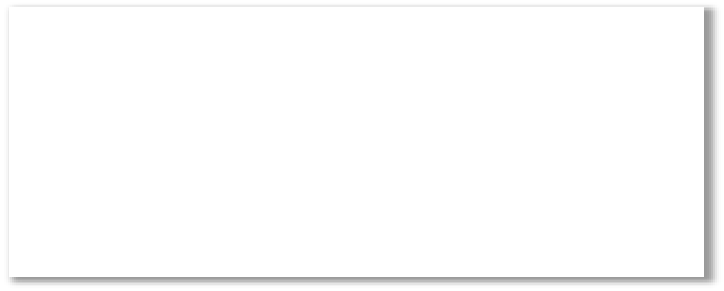 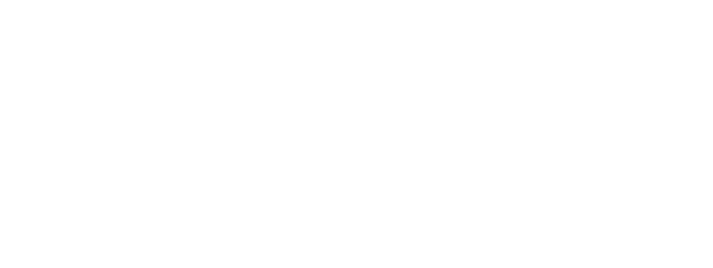 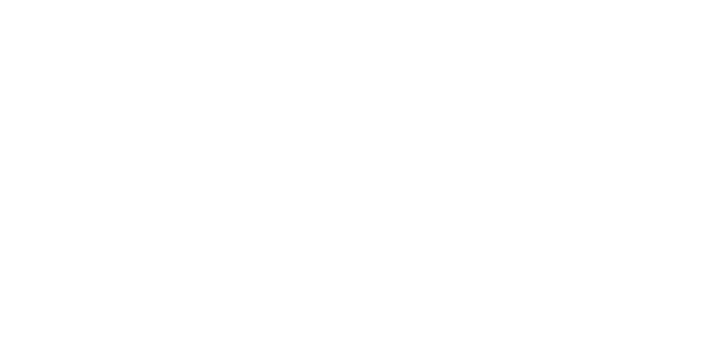 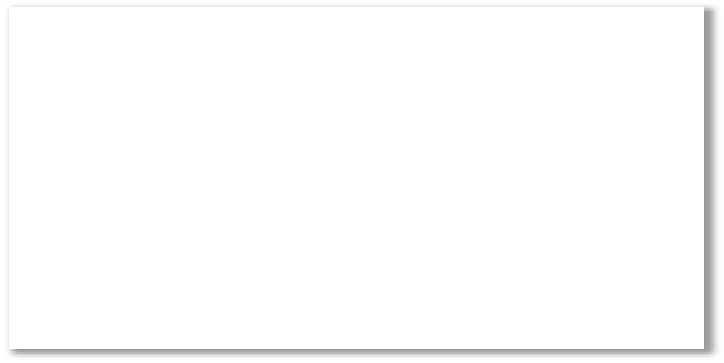 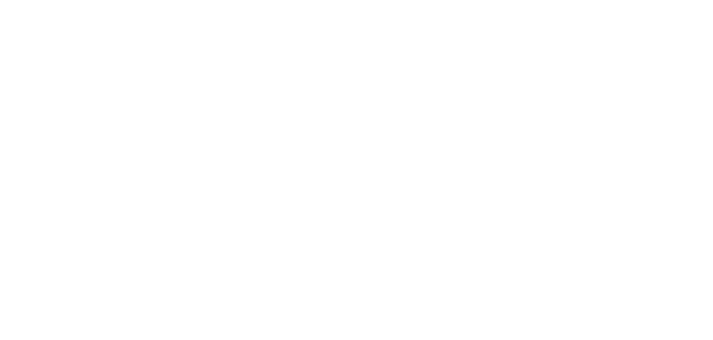 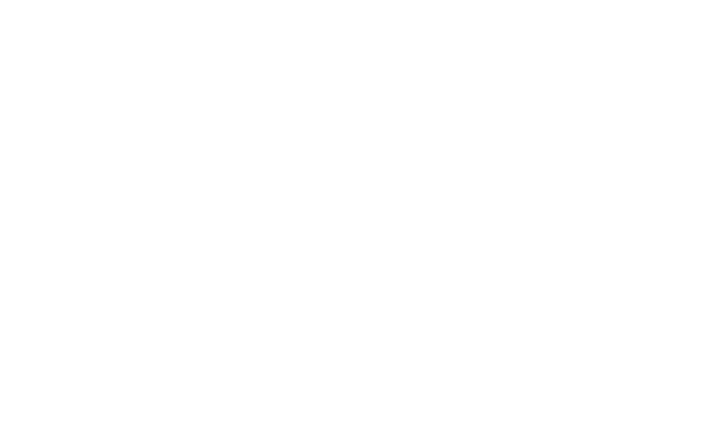 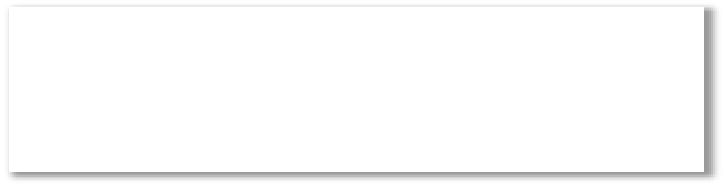 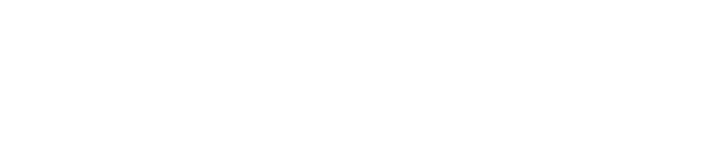 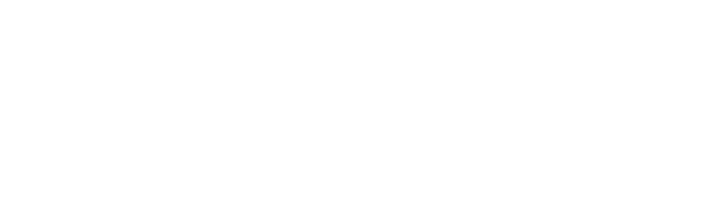 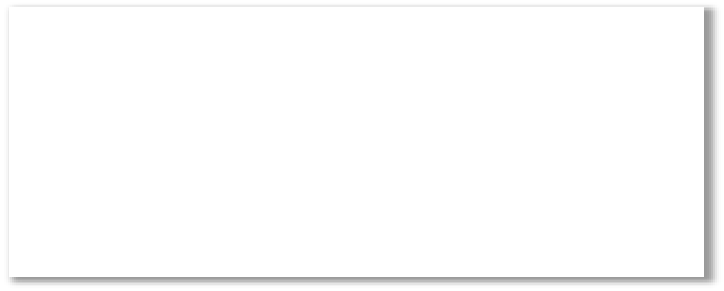 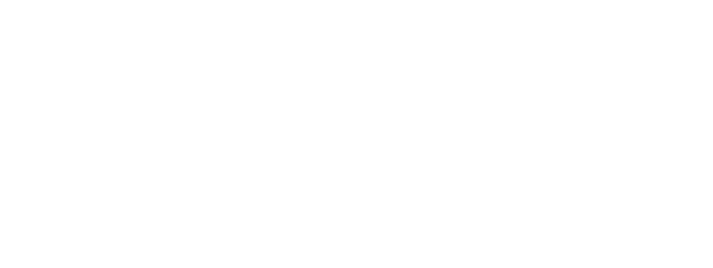 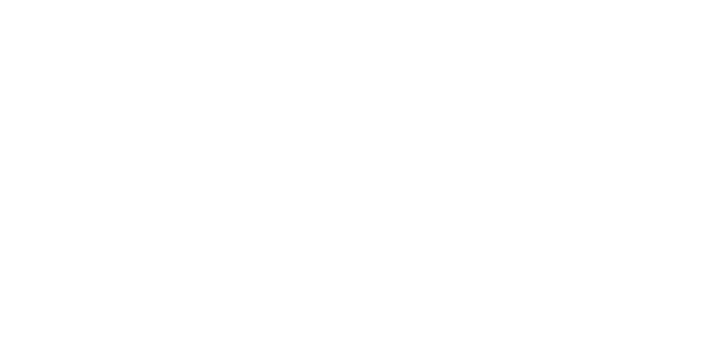 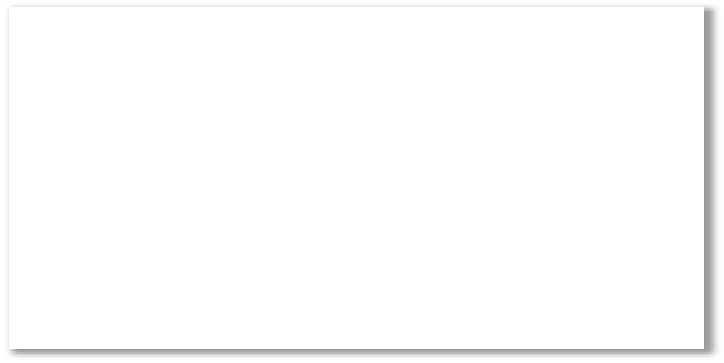 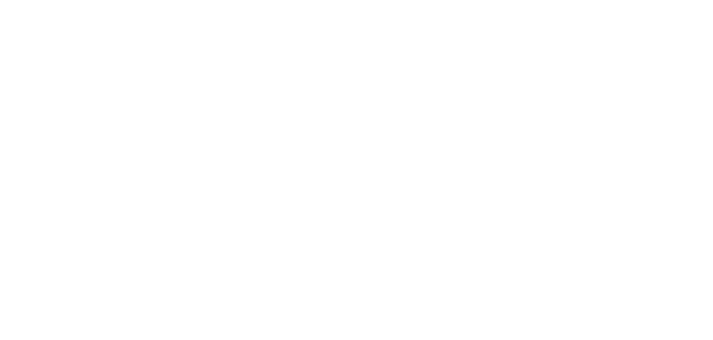 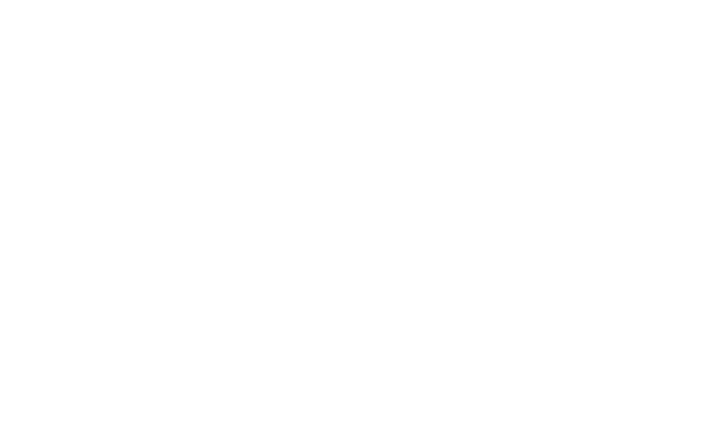 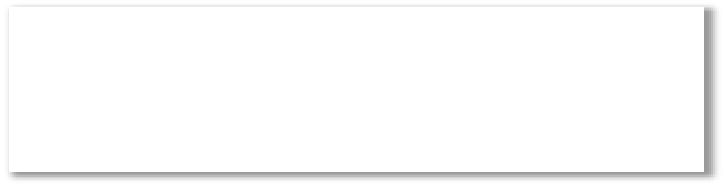 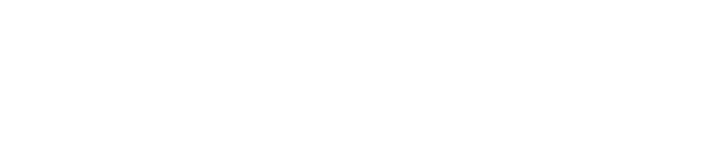 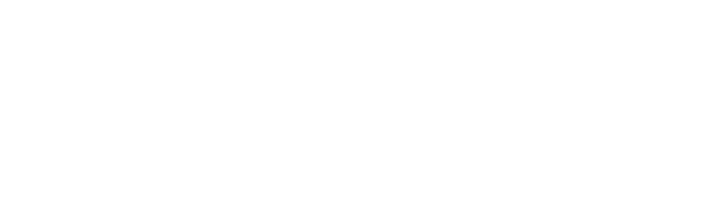 Volcanic eruption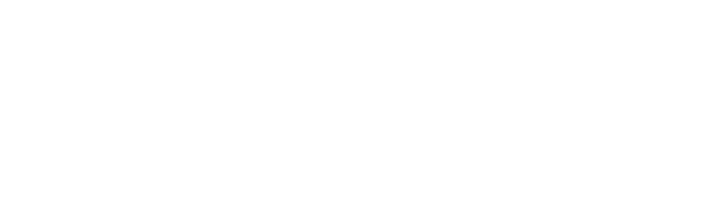 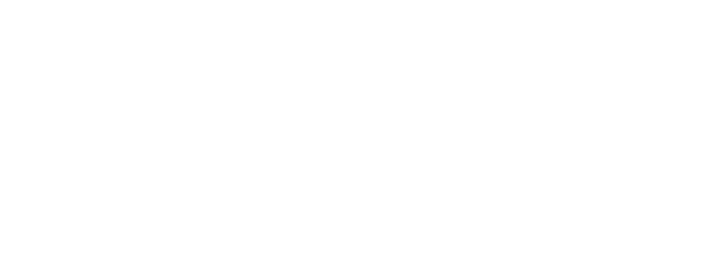 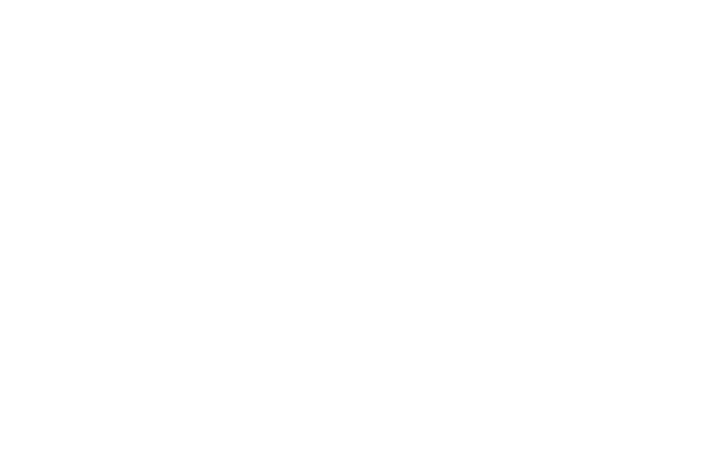 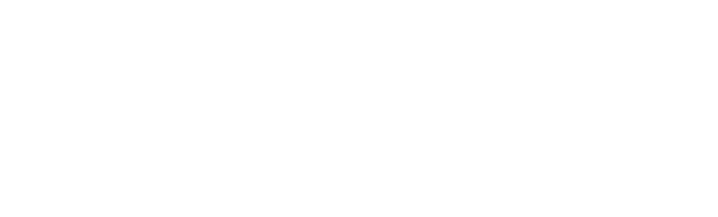 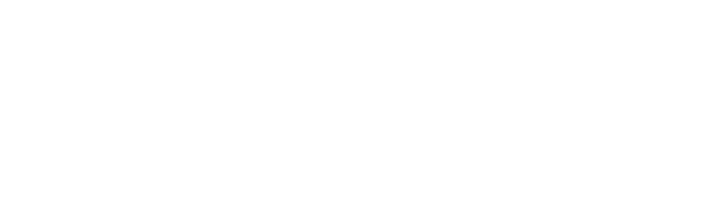 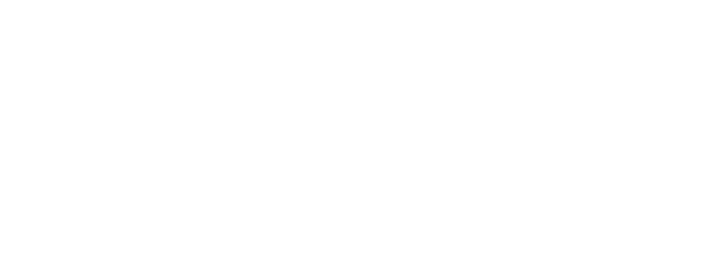 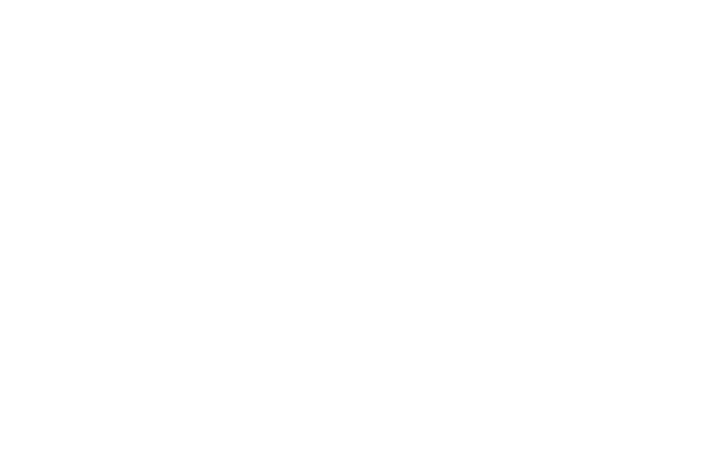 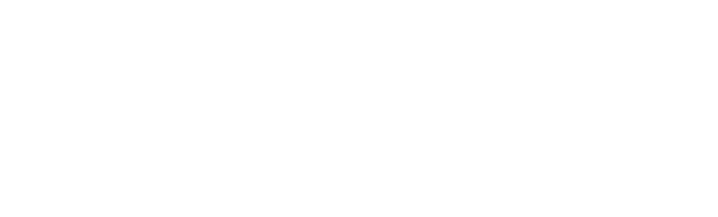 Chemical spillsActive ShooterMedical emergencyUtilities failurePersonNumberRoleDuncan Evans  027 232 1738Camp Caretaker / ManagerMethodist Church Clarks Beach / PapakuraOwnership oversightPolice / Fire / Ambulance / Search and RescueDial 111First Responders: EmergencyPolice Pukekohe09 237 1700Police Waiuku09 236 5020Fire Service Clarks Beach 09 232 0203VolunteersPukekohe Hospital   09 237 0600Urgent Care Franklin09 238 6610Closes at 8pmPlumber: Brady Plumbing027 499 4469Poison Line0800 764 766Septic Waste09 235  9066Power: Counties Power0800 100 202Electrical : Dave Redshaw027 499 8551Fire Alarms: Adrian Davis027 473 5256